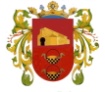 Ayuntamiento de Venta de BañosCIF P34o2300-B Calle / la Churruca nº 1534200 VENTA DE BAÑOS (Palencia) Tel: 979.76.12.14 PA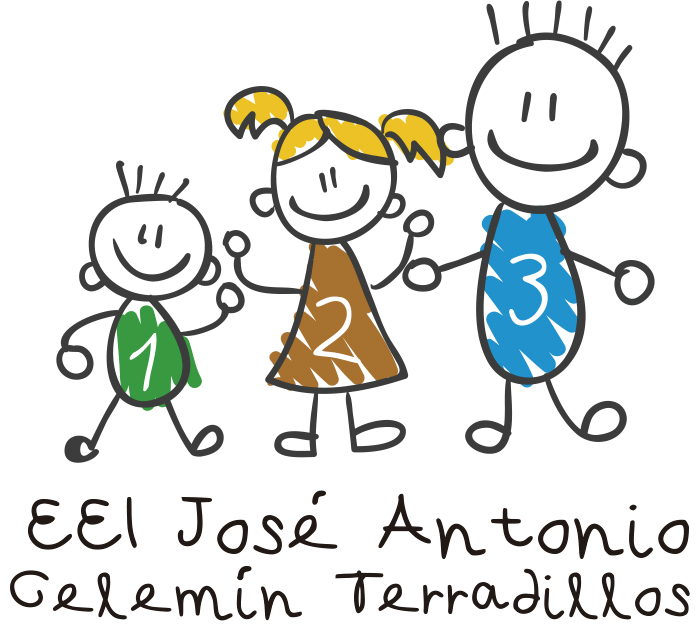 RESERVA DE PLAZA  ESCUELA DE EDUCACIÓN INFANTIL 0 – 3 AÑOS TITULARIDAD DEL AYUNTAMIENTO DE VENTA DE BAÑOSEMPADRONAMIENTO UNIDAD FAMILIAR                                                  Nº RESERVADATOS SOLICITANTESNombre y apellidos:                                                                                                                   DNI/NIE:  	 Nombre y apellidos:                                                                                                                   DNI/NIE:  	   Domicilio:                                                                                                                          Nº:             Piso:             Letra:  	  Código postal:                         Localidad:                                                             Provincia:  	 Teléfono Fijo:                                                   Teléfono Móvil:                                               Fax:  	 Correo electrónico:  	  Relación con el niño/a (padres, madres, tutores o representantes legales):  	 DATOS DEL NIÑO/APrimer apellido:                                                 Segundo apellido:                                             Nombre:  	 Lugar nacimiento:                                           Provincia:                                         Fecha de nacimiento:           /          / 	  DATOS DEL CENTROCentro solicitado:  ESCUELA  INFANTIL JOSE ANTONIO CELEMIN TERRADILLOS	DECLARO que son ciertos cuantos datos figuran en la presente solicitud, así como en la documentación que se adjunta yAUTORIZO al Ayuntamiento de Venta de baños a solicitar el certificado de nivel de rentas a la Agencia Estatal de AdministraciónTributaria.Palencia, a            de                           de 20  	(Firma de los Solicitantes)Fdo.:  	Fdo.:  	ILMO. SR. ALCALDE – PRESIDENTE DEL EXCMO. AYUNTAMIENTO DE VENTA DE BAÑOS .PROTECCIÓN DE DATOSDe conformidad con lo dispuesto en el artículo 5 de la Ley Orgánica 15/1999, de 13 de diciembre, de Protección de Datos de Carácter Personal (LOPD) se le informa que los datos de carácter  personal facilitados a través del presente formulario, así como la documentación aportada, serán incluidos en el fichero ESCUELAS INFANTILES con la finalidad de tramitar y gestionar su solicitud de ingreso en la Escuela Infantil de 0 a 3 años. Así mismo serán incluidos en el fichero TERCEROS, cuya finalidad es disponer de un registro único de las personas físicas o representantes de entidades jurídicas que se relacionan con el Ayuntamiento. La titularidad de estos ficheros corresponde al Ayuntamiento de Venta de Baños, estando inscritos en el Registro General de Protección de Datos.Los datos serán tratados de manera confidencial y sólo serán cedidos a otras entidades cuando se cumplan las exigencias establecidas en la legislación vigente de Protección de Datos.Las personas interesadas podrá ejercitar los derechos de acceso, rectificación, cancelación y oposición en los términos previstos en la precitada Ley, mediante comunicaPcáióngeinscarita1ddiriegid1a al responsable del fichero: Ayuntamiento de Venta de Baños ,  c/ Cosntitución  Venta de baños (Palencia) indicando en el asunto: Ref. Protección de Datos.